ANSØGNINGSSKEMA - UDENDØRSPULJENEvalueringsskema - skal kun udfyldes ved etablering af nye banerForeningens navnProjekts formål og idé ”Her skal du skrive, hvad der er jeres formål med projektet…….”Effekt/forandring – skal kun udfyldes ved etablering af nye baner”Hvad forventer I, at projektet kan tilføre og hvad kan I opnå med projektet?”Beløb der søges tilskud til”Vær opmærksom på, hvad puljen giver tilskud til og hvad der ikke gives tilskud til”Budget, herunder oplysning om evt. egenbetaling ”Budget kan evt. vedlægges”Forløb og tidsplan - skal kun udfyldes ved etablering af nye baner”Hvornår starter projektet og hvornår forventer I at afslutte projektet og vil det evt. fortsætte efter forsøgsperioden”Hvordan forventer I at synliggøre projektet”Hvordan synliggør i projektet over for jeres medlemmer”Understøtter projektet Varde Kommunes målsætning inden for - skal kun udfyldes ved etablering af nye baner   Fritids, idræts, og kulturpolitik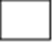    ”Det skal være muligt for alle borgere at være aktive, og               tilbuddene svarer overens med borgernes efterspørgsel                og behov”   ”Visionen ”Vi i naturen”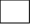   ”Vi tager aktivt stilling til, hvordan vi bruger naturens                enestående kvaliteter, som en ekstra ressource i det vi                gør. Brug af naturen er en vigtig del af grundlaget for                udvikling af de ting, vi gør i hverdagen.”  Øvrige politikker: Hvilken NavnAdressePostnr.Tlf.E-mailHvad gik godt i projektetHvad gik mindre godtHvad kunne evt. have været gjort anderledesForeningens refleksioner på projektetDokumentation for synliggørelse af arrangementet SAMT synliggørelse af Varde Kommune som bidragsyder.”Pressemeddelelser, artikler, opslag om arrangementet, Facebook, hjemmeside m.m” ”Pressemeddelelser, artikler, opslag om arrangementet, Facebook, hjemmeside m.m” Kopi af regnskab underskrevet af bestyrelsen og revisor 